МУНИЦИПАЛЬНОЕ БЮДЖЕТНОЕ ОБЩЕОБРАЗОВАТЕЛЬНОЕ УЧРЕЖДЕНИЕ «СРЕДНЯЯ ОБЩЕОБРАЗОВАТЕЛЬНАЯ ШКОЛА № 19»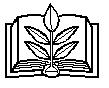 П Р И К А Зг. ЯровоеО создании творческой группы педагогов по инновационной деятельностиНа основании приказа Главного управления образования и молодежной политики Алтайского края от 20.11.2015г. «Об утверждении перечня региональных инновационных площадок» и в целях осуществления инновационной деятельности по направлениям, стратегии и тактики развития МБОУ СОШ №19,ПРИКАЗЫВАЮ:3.1.Определить в 2017-2018 учебном году основные направления инновационной деятельности:развитие педагога как творческой личности, переключение его с репродуктивного типа деятельности на самостоятельный поиск методических решений, разработка педагогами инновационных методик и реализующих их средств обучения; реализация проекта по теме «Разработка программы инновационнойдеятельности «Интеграция дошкольного, общего, дополнительного и высшего образования как средство достижения нового качества образования».3.2.Назначить руководителем творческой группы по инновационной деятельности Бухарову Г.Я., учителя физики МБОУ СОШ №19.3.3.Утвердить состав творческой группы по направлениям инновационной деятельности в составе:Тупикина Г.В. – ответственная за организацию методического обеспечения инновационной деятельности. Бухарова Г.Я. – руководитель творческой группы по инновационной деятельности. Члены творческой группы по направлениям инновационной деятельности: Алексеева Н.А. Бойко О.Э. Привалова Н.Н.Смирнова С.В. Потырина Е.А. Глущенко М.В.3.4.Распределить обязанности между членами творческой группы по направлениям инновационной деятельности.Алексеева Н.А. – ответственный за организацию работы с учреждениями дополнительного образования.Бойко О.Э. – ответственный за информационное обеспечение по вопросам инновационной деятельности школы в СМИ.Привалова Н.Н. – ответственный за нормативно-правовое обеспечение инновационной деятельностью.Смирнова С.В. – ответственный за информационное обеспечение сайта школы по вопросам инновационной деятельности.Потырина Е.А. – ответственный за организацию работы с образовательными дошкольными организациями.Глущенко М.В. – ответственный за психологическое сопровождение мероприятий, проводимых в рамках инновационной деятельности школы.3.5.Контроль за исполнением данного приказа оставляю за собой.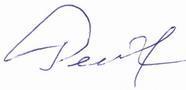 Директор МБОУ СОШ №19	В.Я.Рейдер10 сентября 2017г.№  70